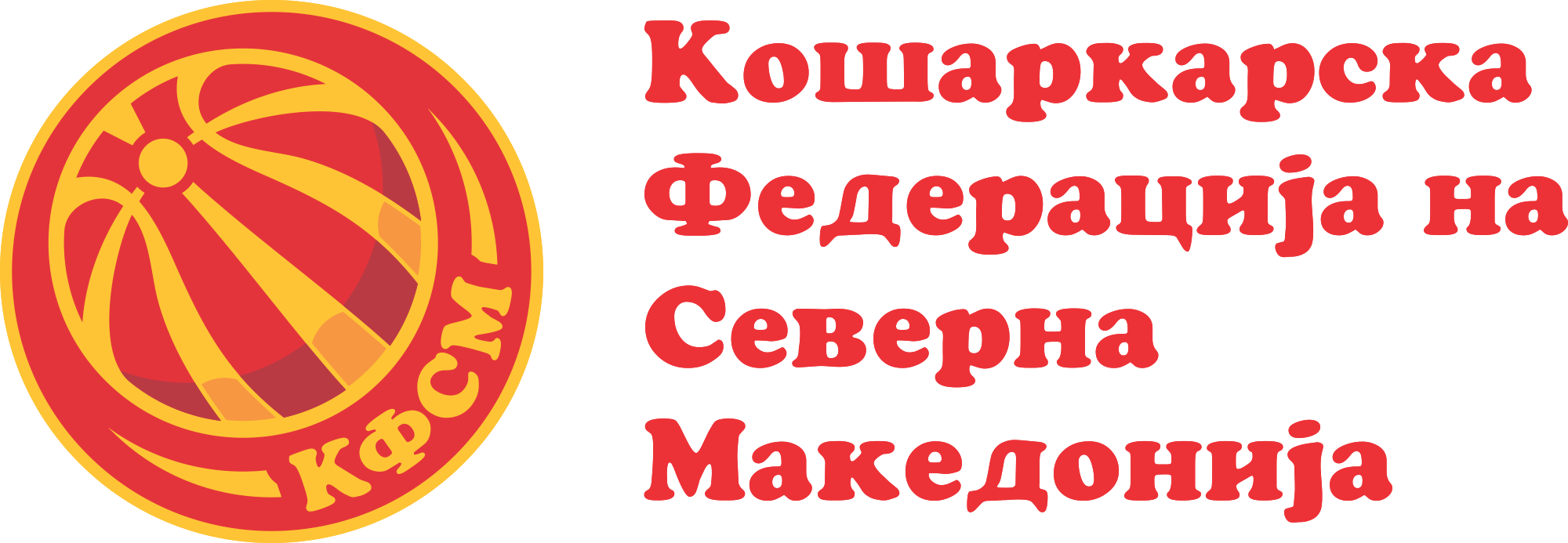 Број на Договор ____________________	Врз основа на Член 19 од Регистрацискиот правилник на КФСМна ден __.__.____ година, во _______________, склучија Д О Г О В О РЗА СПОРТСКО УСОВРШУВАЊЕ –  ИГРАЧИ ДО ОСУМНАЕСЕТ ГОДИНИЧлен 1Договорните страни изразија взаемна волја да склучат договор во кој ќе ги регулираат правата и обврските за настап на играчот во клубот.Член 2Играчот и клубот се запознаени со одредбите на Регистрацискиот Правилник и другите акти на Кошаркарска Федерација на Северна Македонија (во понатамошниот текст: КФСМ) и со потпишување на овој договор се согласуваат да ги почитуваат истите.Член 3Договорот се склучува со важност до сезоната во која играчот навршува осумнаесет години – заклучно со натпреварувачката сезона 20__/20__ година.  Играчот е должен првиот сениорски договор да го потпише со истиот клуб.Член 4Играчот со наполнети 18 години може да потпише Сениорски договор за друг клуб, различен од матичниот, само во следниве случаи:Доколку клубот не го стави на листа на играчи (сениорска листа) за првата наредна сезона на играчот, или Доколку клубот писмено се откаже од правото на потпис на Сениорски договор; илиДоколку клубот нема пријавено сениорска екипа за настап во лигите на КФСМ; илиСо договорен надомест по основ – компензација за клубот во висина од ______________ ден.Член 5Играчот и клубот со потпишување на овој договор се согласија дека висината на годишната стипендија за играчот за една натпреварувачка сезона изнесува __________,ooденари, кои на играчот ќе му се исплаќаат на _____рати од по __________,оо денари месечно и тоа најдоцна до 5–ти во месецот за претходниот месец, или ако поинаку е предвидено во член 10 од овој договорДоговорните страни се согласија дека доколку во договорот не е ставена никаква сума за примањата на играчот, ќе се смета дека сумата е 0 (нула)Член 6Клубот и играчот се согласни дека играчот плаќа /  не плаќа месечна членарина на клубот.*Да се означи полето пред изборот за плаќање месечна членарина, a доколку не е означено, ќе се смета дека играчот плаќа месечна членарина.Член 7Странките се договорија за следното:Со плаќањето месечна членарина играчот стекнува право, согласно одредбите од Регистрацискиот правилник на КФСМ, да оствари премин во друг клуб без обештетување.Доколку играчот не плаќа месечна членарина, играчот може да оствари премин во друг клуб без обештетување само со потпишана Согласност за раскин на договор од клубот илисо уплата на обештетување во износ од _______________,оо денари по сезона, во корист на клубот.Доколку во ст.2  не е одреден износот за обештетување, тогаш износот на сумата за обештетување ќе се пресметува според одредбите од Регистрацискиот правилник на КФСМ.Член 8Обврски на клуботСо потпишување на овој договор, клубот се обврзува:1. На играчот да му обезбеди услови за тренинг, натпревари и спортско усовршување;2. Да обезбеди соодветна опрема за тренинг и натпревари;3. Да го осигура играчот од повреди настанати за време на тренинзи и натпревари на клубот;4. Да обезбеди присуство на медицинско лице на тренинзите и натпреварите на клубот, како и навремено лекување и санирање на евентуални повреди на играчот настанати за време на тренинзи или натпревари за клубот;5. Да ги сноси сите трошоци за патување, кога клубот игра натпревари или има тренинзи надвор од местото на своето седиште;6. На родителот/старателот, потписник на овој Договор, да му предаде копија од Дисциплинскиот правилник на клубот, Дисциплинскиот правилник на КФСМ, Регистрацискиот правилник на КФСМ, како и други акти на клубот и КФСМ чии одредби се важни за потпишување на овој Договор, за правата и обврските на договорните страни додека договорот е во важност и во случај на евентуално раскинување на истиот;7. Да му овозможи на играчот присуство на сите тренинзи и натпревари за репрезентативните селекции, доколку играчот добие покана од КФСМ.Член 9Обврски на играчотСо потпишувањето на овој договор, играчот се обврзува;1. Дисциплинирано и посветено да ги извршува сите задачи во врска со кошарката што ќе ги добива од стручното раководство на клубот;2. Да ги почитува нормативните акти на клубот и КФСМ, ФИБА Европа, ФИБА, МОК и ИОК;3. На теренот и надвор од него да се однесува коректно и достојно на спортист;4. Согласно клубската политика и одредбите од Член 5 од овој договор, редовно да му плаќа членарина на клубот за своето спортско усовршување во износ одреден од клубот;5. Навремено да се пријави на секој повик за тренинзи, натпревари и настапи за соодветната репрезентативна селекција, доколку добие покана од КФСМ.Член 10Други договорни права и обврски _____________________________________________________________________________________________________________ ____________________________________________________________________________________________________________________________________________________________________________________________________________________________________________________________________________________________________________________________________________________________________________________________________________________________________________________(овде играчот и клубот ги регулираат останатите меѓусебни договорни права и обврски кои не се задолжителни согласно Регистрацискиот правилник и другите акти на КФСМ. Доколку има потреба, другите договорни права и обврски може да се дополнуваат електронски и во повеќе од петте предвидени реда во Член 10)Член 11Доколку некое од евентуално договорените плаќања од страна на клубот доцни повеќе од 30 дена, играчот има право да го раскине договорот согласно одредбите на Регистрацискиот правилник на КФСМ и има право по периодот од 30 дена да не доаѓа на натпревари за што не може да подлежи на дисциплинска одговорност. Во исто време, играчот има право од клубот да ги побарува сите финансиски и други обврски кои клубот не ги исполнил кон играчот до денот на раскинување на договорот.Член 12Секоја од договорните страни треба да ги почитува договорните обврски како што се прецизирани и опишани во овој договор, во спротивно, непочитување на било која од обрските кои се таксативно наброени во договорот значи дека се исполнети условите за поднесување на барање за раскинување на договорот. Член 13Овој договор за КФСМ произведува правно дејство од денот на неговото евидентирање во КФСМ, согласно со одредбите на Регистрацискиот правилник на КФСМ.Член 14Договор е составен во 3 (три) еднообразни примероци, од кои по 1 (еден) примерок за играчот и за клубот и 1(еден) примерок за архивата на КФСМ која води евиденција на договорите.Договорот има карактер на деловна тајна и во него увид можат да вршат само службени, овластени лица и претставници на КФСМ.____________________									____________________ИГРАЧ (Родител/старател)								ЗА КЛУБОТ (застапник)ИграчотИКлуботОдИОдДатум на раѓањеИАдресаТел. за контактИТел. За контактe-mail адресаИe-mail адресаБр. на л.к.ИЗастапникЕМБГИБр. на л.к.во понатамошен текст – ИГРАЧво понатамошен текст – ИГРАЧИВо понатамошен текст – КЛУБВо понатамошен текст – КЛУБ